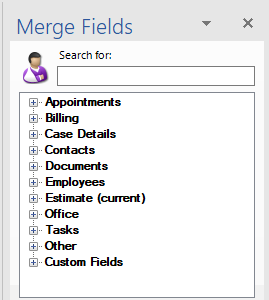 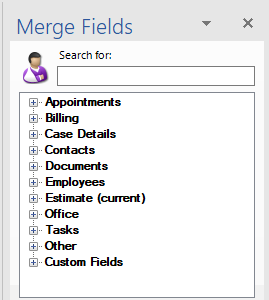 InstructionsThis document is provided for Case Manager users who cannot install the Merge Fields window in their copy of Word. Usually this is because you are using an Apple computer with a very recent version of Word. The document lists all merge fields and offers you a quick way to access them.To use the document, follow the suggestions below.Add document to the Document Templates ListAt the Documents Template List in Case Manager create a new Word document template using this document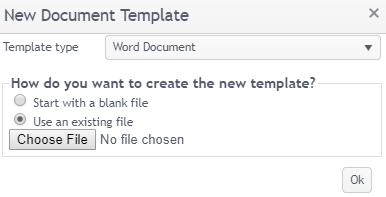 Change the template’s name to *Word merge fields so it appears first in the list (for convenience)Un-check its Active check box so that it is not available when creating documents at the caseAfter this, when you are creating Word templates open this document also, so that you can copy some of its merge fields and paste them into your template.Use document when creating Word templatesCreate a new Word document templateOpen this document too and use the table of contents or the navigation pane to locate the required merge fieldsCopy and paste the merge fields from this document into your new Word template.NotesBe sure to copy the entire field, including the special characters at the beginning and end, e.g. «CaseNumber». You cannot simply type <<CaseNumber>> in the template document because Word will not recognise this as a merge field.When copying lists and tables, be sure to also copy the merge fields that mark the beginning and end of the list/tableCustom fieldsNaturally this generic document cannot include your custom merge fields, both contact custom fields and case custom fields. You have access to these in Case Manager through formatted text templates: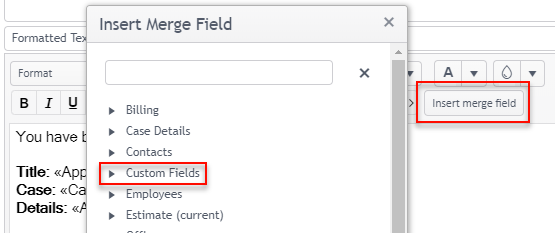 Customising tables and listsTables and lists contain multiple merge fields and are only available in Word documents. They can also be customised using other fields listed immediately below them. Follow the instructions at http://learning.casemanager.biz/Documents/MergeFieldTables.htmMore informationFull information about merge fields starts at:http://learning.casemanager.biz/Documents/MergeFields.htmAppointmentsAppointment ListAppointment List FieldsAll day (yes/no)	«AppointmentListAllDay»Details	«AppointmentListDetails»Duration	«AppointmentListDuration»Employee	«AppointmentListEmployee»End time	«AppointmentListEndTime»Recurring (yes/no)	«AppointmentListRecurring»Start time	«AppointmentListStartTime»Title	«AppointmentListTitle»BillingAmount owing 	«AmountOwing»Approved amount	«ApprovedAmount»Costs billed	«CostsBilled»Total costs	«CostsTotal»Total costs Ex tax	«CostsTotalExTax»Unbilled costs	 «CostsUnbilled»Total approved	«TotalApproved»Cost List tableCost List fieldsBillable(yes/no)	«CostListBillable»Charge code	«CostListChargeCode»Type	«CostListCostType»Description	«CostListDescription»Duration	«CostListDuration»Employee	«CostListEmployee»Invoice	«CostListInvoice»Estimate (yes/no)	«CostListLinkedToEstimate»Notes	«CostListNotes»Quantity	«CostListQuantity»Reference date	«CostListReferenceDate»Amount	«CostListTaxAmount»Total charge	«CostListTotalCharge»Unit charge	«sCostListUnitChargeAmt»Case DetailsBiller code	«BillerCode»Case number: 	«CaseNumber»Category: 	«Category»Cause:	«Cause»CC list: 	«CCList»Claim number:	 «ClaimNo»Case completed:
(yes/no) 	«CaseCompleted»Condition:	«Condition»Condition date:	«ConditionDate»Date closed: 	«DateClosed»Date of referral:	 «DateOfReferral»Date opened:	 «DateOpened»Days since opened:	«DaysSinceOpened»Days since condition:	«DaysSinceCondition»Days since referral: 	«DaysSinceReferral»Delay to referral: 	«DelayToReferral»Duration: 	«Duration»Employment status: 	«EmploymentStatus»Invoice group: 	«InvoiceGroup»Invoice required:	 «InvoiceRequired»Outcome: 	«Outcome»Provider number: 	«ProviderNo»Referral type:	 «ReferralType»Requirement: 	«Requirement»Status: 	«Status»Team: 	«Team»ContactsBill to Account number: 	«BillToAccountNumber»Age: 	«BillToAge»Business number: 	«BillToBusinessNumber»Case notes:	«BillToCaseNotes»Company: 	«BillToCompany»Company reference: 	«BillToCompanyReference»Contact notes:	«BillToContactNotes»Contact reference: 	«BillToContactReference»Date of birth: 	«BillToDateOfBirth»Department: 	«BillToDepartment»Email: 	«BillToEmail»Email 2: 	«BillToEmail2»Fax: 	«BillToFax»First name: 	«BillToFirstName»Full name: «	BillToFullName»Gender (he/she):	 «BillToGenderHeShe»Gender (him/her):	 «BillToGenderHimHer»Gender (his/her): 	«BillToGenderHisHer»Gender (long): 	«BillToGender»Gender (short): 	«BillToGenderShort»Government ID number 
(SSN/Medicare): 	«BillToGovernmentIDNumber»Initials	«BillToInitials»Interpreter (yes/no)	«BillToInterpreterRequired»Last name: 	«BillToLastName»Mobile: 	«BillToMobile»Phone: 	«BillToPhone»Phone 2: 	«BillToPhone2»Position: 	«BillToPosition»Provider number:	«BillToProviderNumber»Role name:	«BillTo»Service: 	«BillToService»Terms: 	«BillToTerms»Title:	 «BillToTitle»Postal addressAddress: 	«BillToAddress2»Address (single line): 	«BillToAddress2SingleLine»Country:	«BillToCountry2»Postal code: 	«BillToPostalCode2»Region (long): 	«BillToRegion2»Region (short):	 «BillToRegion2Short»Street: 	«BillToStreet2»Suburb: 	«BillToSuburb2»Primary addressAddress: 	«BillToAddress»Address (single line): 	«BillToAddressSingleLine»Country: 	«BillToCountry»Postal code: 	«BillToPostalCode»Region (long): 	«BillToRegion»Region (short): 	«BillToRegionShort»Street: 	«BillToStreet»Suburb: 	«BillToSuburb»Client Account number: 	«ClientAccountNumber»Age: 	«ClientAge»Business number: 	«ClientBusinessNumber»Case notes:	«ClientCaseNotes»Company: 	«ClientCompany»Company reference: 	«ClientCompanyReference»Contact notes:	«ClientContactNotes»Contact reference: 	«ClientContactReference»Date of birth: 	«ClientDateOfBirth»Department: 	«ClientDepartment»Email: 	«ClientEmail»Email 2: 	«ClientEmail»Fax: 	«ClientFax»First name: 	«ClientFirstName»Full name: 	«ClientFullName»Gender (he/she):	«ClientGenderHeShe»Gender (him/her):	«ClientGenderHimHer»Gender (his/her): 	«ClientGenderHisHer»Gender (long): 	«ClientGender»Gender (short): 	«ClientGenderShort»Government ID number 
(SSN/Medicare): 	«ClientGovernmentIDNumber»Initials	«ClientInitials»Interpreter (yes/no)	«ClientInterpreterRequired»Last name: 	«ClientLastName»Mobile: 	«ClientMobile»Phone: 	«ClientPhone»Phone 2: 	«ClientPhone2»Position: 	«ClientPosition»Provider number:	«ClientProviderNumber»Role name:	«Client»Service: 	«ClientService»Terms: 	«ClientTerms»Title:	«ClientTitle»Postal addressAddress: 	«ClientAddress2»Address (single line): 	«ClientAddress2SingleLine»Country:	«ClientCountry2»Postal code: 	«ClientPostalCode2»Region: 	«ClientRegion2»Region (short):	«ClientRegion2Short»Street: 	«ClientStreet2»Suburb: 	«ClientSuburb2»Primary addressAddress: 	«ClientAddress»Address (single line): 	«ClientAddressSingleLine»Country: 	«ClientCountry»Postal code: 	«ClientPostalCode»Region (long): 	«ClientPostalCode»Region (short): 	«ClientRegionShort»Street: 	«ClientStreet»Suburb: 	«ClientSuburb»Employer Account number: 	«EmployerAccountNumber»Age: 	«EmployerAge»Business number: 	«EmployerBusinessNumber»Case notes:	«EmployerCaseNotes»Company: 	«EmployerCompany»Company reference: 	«EmployerCompanyReference»Contact notes:	«EmployerContactNotes»Contact reference: 	«EmployerContactReference»Date of birth: 	«EmployerDateOfBirth»Department: 	«EmployerDepartment»Email: 	«EmployerEmail»Email 2: 	«EmployerEmail2»Fax: 	«EmployerFax»First name: 	«EmployerFirstName»Full name: 	«EmployerFullName»Gender (he/she):	«EmployerGenderHeShe»Gender (him/her):	«EmployerGenderHimHer»Gender (his/her): 	«EmployerGenderHisHer»Gender (long): 	«EmployerGender»Gender (short): 	«EmployerGenderShort»Government ID number 
(SSN/Medicare): 	«EmployerGovernmentIDNumber»Initials	«EmployerInitials»Interpreter (yes/no)	«EmployerInterpreterRequired»Last name: 	«EmployerLastName»Mobile: 	«EmployerMobile»Phone: 	«EmployerPhone»Phone 2: 	«EmployerPhone2»Position: 	«EmployerPosition»Provider number:	«EmployerProviderNumber»Role name:	«Employer»Service: 	«EmployerService»Terms: 	«EmployerTerms»Title:	«EmployerTitle»Postal addressAddress: 	«EmployerAddress2»Address (single line): 	«EmployerAddress2SingleLine»Country:	«EmployerCountry2»Postal code: 	«EmployerPostalCode2»Region (long): 	«EmployerRegion2»Region (short):	«EmployerRegion2Short»Street: 	«EmployerStreet2»Suburb: 	«EmployerSuburb2»Primary addressAddress: 	«EmployerAddress»Address (single line): 	«EmployerAddressSingleLine»Country: 	«EmployerCountry»Postal code: 	«EmployerPostalCode»Region (long):	«EmployerRegion»Region (short): 	«EmployerRegionShort»Street: 	«EmployerStreet»Suburb: 	«EmployerSuburb»ReferrerAccount number: 	«ReferrerAccountNumber»Age: 	«ReferrerAge»Business number: 	«ReferrerBusinessNumber»Case notes:	«ReferrerCaseNotes»Company: 	«ReferrerCompany»Company reference: 	«ReferrerCompanyReference»Contact notes:	«ReferrerContactNotes»Contact reference: 	«ReferrerContactReference»Date of birth: 	«ReferrerDateOfBirth»Department: 	«ReferrerDepartment»Email: 	«ReferrerEmail»Email 2: 	«ReferrerEmail2»Fax: 	«ReferrerFax»First name: 	«ReferrerFirstName»Full name: 	«ReferrerFullName»Gender (he/she):	«ReferrerGenderHeShe»Gender (him/her):	«ReferrerGenderHimHer»Gender (his/her): 	«ReferrerGenderHisHer»Gender (long): 	«ReferrerGender»Gender (short): 	«ReferrerGenderShort»Government ID number 
(SSN/Medicare): 	«ReferrerGovernmentIDNumber»Initials	«ReferrerInitials»Interpreter (yes/no)	«ReferrerInterpreterRequired»Last name: 	«ReferrerLastName»Mobile: 	«ReferrerLastName»Phone: 	«ReferrerPhone»Phone 2: 	«ReferrerPhone2»Position: 	«ReferrerPosition»Provider number:	«ReferrerProviderNumber»Role name:	«Referrer»Service: 	«ReferrerService»Terms: 	«ReferrerTerms»Title:	«ReferrerTitle»Postal addressAddress: 	«ReferrerAddress2»Address (single line): 	«ReferrerAddress2SingleLine»Country:	«ReferrerCountry2»Postal code: 	«ReferrerPostalCode2»Region (long): 	«ReferrerRegion2»Region (short):	«ReferrerRegion2Short»Street: 	«ReferrerStreet2»Suburb: 	«ReferrerSuburb2»Primary addressAddress: 	«ReferrerAddress»Address (single line): 	«ReferrerAddressSingleLine»Country: 	«ReferrerCountry»Postal code: 	«ReferrerPostalCode»Region (long): 	«ReferrerRegion»Region (short): 	«ReferrerRegionShort»Street: 	«ReferrerStreet»Suburb: 	«ReferrerSuburb»Treating DoctorAccount number: 	«TreatingDoctorAccountNumber»Age: 	«TreatingDoctorAge»Business number: 	«TreatingDoctorBusinessNumber»Case notes:	«TreatingDoctorCaseNotes»Company: 	«TreatingDoctorCompany»Company reference: 	«TreatingDoctorCompanyReference»Contact notes:	«TreatingDoctorContactNotes»Contact reference: 	«TreatingDoctorContactReference»Date of birth: 	«TreatingDoctorDateOfBirth»Department: 	«TreatingDoctorDepartment»Email: 	«TreatingDoctorEmail»Email 2: 	«TreatingDoctorEmail2»Fax: 	«TreatingDoctorFax»First name: 	«TreatingDoctorFirstName»Full name: 	«TreatingDoctorFullName»Gender (he/she):	«TreatingDoctorGenderHeShe»Gender (him/her):	«TreatingDoctorGenderHimHer»Gender (his/her): 	«TreatingDoctorGenderHisHer»Gender (long): 	«TreatingDoctorGender»Gender (short): 	«TreatingDoctorGenderShort»Government ID number 
(SSN/Medicare): 	«TreatingDoctorGovernmentIDNumber»Initials	«TreatingDoctorInitials»Interpreter (yes/no)	«TreatingDoctorInterpreterRequired»Last name: 	«TreatingDoctorLastName»Mobile: 	«TreatingDoctorMobile»Phone: 	«TreatingDoctorPhone»Phone 2: 	«TreatingDoctorPhone2»Position: 	«TreatingDoctorPosition»Provider number:	«TreatingDoctorProviderNumber»Role name:	«TreatingDoctor»Service: 	«TreatingDoctorService»Terms: 	«TreatingDoctorTerms»Title:	«TreatingDoctorTitle»Postal addressAddress: 	«TreatingDoctorAddress2»Address (single line): 	«TreatingDoctorAddress2SingleLine»Country:	«TreatingDoctorCountry2»Postal code: 	«TreatingDoctorPostalCode2»Region(long): 	«TreatingDoctorRegion2»Region (short):	«TreatingDoctorRegion2Short»Street: 	«TreatingDoctorStreet2»Suburb: 	«TreatingDoctorSuburb2»Primary addressAddress: 	«TreatingDoctorAddress»Address (single line): 	«TreatingDoctorAddressSingleLine»Country: 	«TreatingDoctorCountry»Postal code: 	«TreatingDoctorPostalCode»Region (long): 	«TreatingDoctorRegion»Region (short): 	«TreatingDoctorRegionShort»Street: 	«TreatingDoctorStreet»Suburb: 	«TreatingDoctorSuburb»Contact list (table format):Case Contacts:Contact list (paragraph format):«TableStart:ContactList»«ContactListCompany» - «ContactListFullName»  - «ContactListRoleNamesOrService»Phone:	«ContactListPhone»Address:	«ContactListAddressSingleLine»«TableEnd:ContactList»Contact list fieldsAccount number: 	«ContactListAccountNumber»Age: 	«ContactListAge»Business number: 	«ContactListBusinessNumber»Case notes: 	«ContactListCaseNotes»Company name:	 «ContactListCompany»Company reference: 	«ContactListCompanyReference»Contact notes: 	«ContactListContactNotes»Contact reference:	 «ContactListContactReference»Date of birth: 	«ContactListDateOfBirth»Department: 	«ContactListDepartment»Email: 	«ContactListEmail»Email 2: 	«ContactListEmail2»Fax: 	«ContactListFax»First name: 	«ContactListFirstName»Full name: 	«ContactListFullName»Gender (he/she): 	«ContactListGenderHeShe»Gender (him/her): 	«ContactListGenderHimHer»Gender (his/her):	 «ContactListGenderHisHer»Gender (long): 	«ContactListGender»Gender (short): 	«ContactListGenderShort»Government ID number 
(SSN/Medicare): 	«ContactListGovernmentIDNumber»Interpreter (yes/no)	«ContactListInterpreterRequired»Last name: 	«ContactListLastName»Mobile: 	«ContactListMobile»Notes	«ContactListNotes»Phone: 	«ContactListPhone»Phone 2: 	«ContactListPhone2»Position: 	«ContactListPosition»Provider number: 	«ContactListProviderNumber»Service:	 «ContactListService»Terms: 	«ContactListTerms»Title: 	«ContactListTitle»Postal address Address: 	«ContactListAddress2»Address(single line): 	«ContactListAddress2SingleLine»Country: 	«ContactListCountry2»Postal code: 	«ContactListPostalCode2»Region (long)	«ContactListRegion2»Region (short): 	«ContactListRegion2Short»Street: 	«ContactListStreet2»Suburb: 	«ContactListSuburb2»Primary addressAddress: 	«ContactListAddress»Address(single line): 	«ContactListAddressSingleLine»Country: 	«ContactListCountry»Postal code: 	«ContactListPostalCode»Region (long): 	«ContactListRegion2»Region (short): 	«ContactListRegion2Short»Street: 	«ContactListStreet»Suburb: 	«ContactListSuburb»DocumentsDocument List (all documents): «TableStart:DocumentListAll»«DocumentDateCreated» - «DocumentTitle» («DocumentCreatedBy»)«DocumentDetails»«TableEnd:DocumentListAll»Document List (linked documents): Case Files:Document List (text documents): «TableStart:DocumentList»«DocumentDateCreated» - «DocumentTitle» («DocumentCreatedBy»)«DocumentDetails»«TableEnd:DocumentList»Document List fieldsCreated by (author): 	«DocumentCreatedBy»Date created (long): 	«DocumentDateCreated»Details: (text content or
 file name): 	«DocumentDetails»Subject: 	«DocumentSubject»Title: 	«DocumentTitle»Type: (text or 
linked file): 	«DocumentDocType»EmployeesAssigned ToAge: 	«AssignedToAge»Date of birth:	«AssignedToDateOfBirth»Email: 	«AssignedToEmail»First name:	 «AssignedToFirstName»Full name: 	«AssignedToFullName»Gender (he/she): 	«AssignedToGenderHeShe»Gender (him/her):	«AssignedToGenderHimHer»Gender (his/her):	«AssignedToGenderHisHer»Gender (long)	«AssignedToGender»Gender (short)	«AssignedToGenderShort»Last name: 	«AssignedToLastName»Mobile: 	«AssignedToMobile»Notes: 	«AssignedToNotes»Phone:	«AssignedToPhone»Phone 2	«AssignedToPhone2»Provider number: 	«AssignedToProvNum»Qualifications: 	«AssignedToQual»Service:	«AssignedToService»Title: 	«AssignedToTitle»OfficeAccount code	«AssignedToOfficeAccountCode»Account name	«AssignedToOfficeAccountName»Account number	«AssignedToOfficeAccountNumber»Business number	«AssignedToOfficeBusinessNumber»Phone	«AssignedToOfficePhone»Phone2	«AssignedToOfficePhone2»Fax	«AssignedToOfficeFax»Email	«AssignedToOfficeEmail»Office name	«AssignedToOffice»Notes	«AssignedToOfficeNotes»Postal addressAddress (multi-line)	«AssignedToOfficeAddress2»Address (single line)	«AssignedToOfficeAddress2SingleLine»Country	«AssignedToOfficeCountry2»Postal code	«AssignedToOfficePostalCode2»Region (long)	«AssignedToOfficeRegion2»Region (short)	«AssignedToOfficeRegion2Short»Street	«AssignedToOfficeStreet2»Suburb	«AssignedToOfficeSuburb2»Primary addressAddress (multi-line)	«AssignedToOfficeAddress»Address (single line)	«AssignedToOfficeAddressSingleLine»Country	«AssignedToOfficeCountry»Postal code	«AssignedToOfficePostalCode»Region (long)	«AssignedToOfficeRegion»Region (short)	«AssignedToOfficeRegionShort»Street	«AssignedToOfficeStreet»Suburb	«AssignedToOfficeSuburb»AuthorAge: 	«AuthorAge»Date of birth: 	«AuthorDateOfBirth»Email:  	«AuthorEmail»First name: 	«AuthorFirstName»Full name: 	«AuthorFullName»Gender (he/she):	 «AuthorGenderHeShe»Gender (him/her):	 «AuthorGenderHimHer»Gender (his/her): 	«AuthorGenderHisHer»Gender (long)	«AuthorGender»Gender (short)	«AuthorGenderShort»Last name: «	AuthorLastName»Mobile: 	«AuthorMobile»Notes: 	«AuthorNotes»Phone: 	«AuthorPhone»Phone 2: 	«AuthorPhone2»Provider number: 	«AuthorProviderNumber»Qualifications: 	«AuthorQualifications»Service:	«AuthorService»Title: 	«AuthorTitle»OfficeAccount code	«AuthorOfficeAccountCode»Account name	«AuthorOfficeAccountName»Account number	«AuthorOfficeAccountNumber»Business number	«AuthorOfficeBusinessNumber»Phone	«AuthorOfficePhone»Phone2	«AuthorOfficePhone2»Fax	«AuthorOfficeFax»Email	«AuthorOfficeEmail»Office name	«AuthorOffice»Notes	«AuthorOfficeNotes»Postal addressAddress (multi-line)	«AuthorOfficeAddress2»Address (single line)	«AuthorOfficeAddress2SingleLine»Country	«AuthorOfficeCountry2»Postal code	«AuthorOfficePostalCode2»Region (long)	«AuthorOfficeRegion2»Region (short)	«AuthorOfficeRegion2Short»Street	«AuthorOfficeStreet2»Suburb	«AuthorOfficeSuburb2»Primary addressAddress (multi-line)	«AuthorOfficeAddress»Address (single line)	«AuthorOfficeAddressSingleLine»Country	«AuthorOfficeCountry»Postal code	«AuthorOfficePostalCode»Region (long)	«AuthorOfficeRegion»Region (short)	«AuthorOfficeRegionShort»Street	«AuthorOfficeStreet»Suburb	«AuthorOfficeSuburb»Current UserAge: 	«CurrentUserAge»Date of birth: 	«CurrentUserDateOfBirth»Email:  	«CurrentUserEmail»First name: 	«CurrentUserFirstName»Full name: 	«CurrentUserFullName»Gender (he/she):	«CurrentUserGenderHeShe»Gender (him/her): 	«CurrentUserGenderHimHer»Gender (his/her): 	«CurrentUserGenderHisHer»Gender (long)	«CurrentUserGender»Gender (short)	«CurrentUserGenderShort»Last name: 	«CurrentUserLastName»Mobile: 	«CurrentUserMobile»Notes: 	«CurrentUserNotes»Phone: 	«CurrentUserPhone»Phone 2: 	«CurrentUserPhone2»Provider number: 	«CurrentUserProviderNumber»Qualifications: 	«CurrentUserQualifications»Service:	«CurrentUserService»Title: 	«CurrentUserTitle»OfficeAccount code	«CurrentUserOfficeAccountCode»Account name	«CurrentUserOfficeAccountName»Account number	«CurrentUserOfficeAccountNumber»Business number	«CurrentUserOfficeBusinessNumber»Phone	«CurrentUserOfficePhone»Phone2	«CurrentUserOfficePhone2»Fax	«CurrentUserOfficeFax»Email	«CurrentUserOfficeEmail»Office name	«CurrentUserOffice»Notes	«CurrentUserOfficeNotes»Postal addressAddress (multi-line)	«CurrentUserOfficeAddress2»Address (single line)	«CurrentUserOfficeAddress2SingleLine»Country	«CurrentUserOfficeCountry2»Postal code	«CurrentUserOfficePostalCode2»Region (long)	«CurrentUserOfficeRegion2»Region (short)	«CurrentUserOfficeRegion2Short»Street	«CurrentUserOfficeStreet2»Suburb	«CurrentUserOfficeSuburb2»Primary addressAddress (multi-line)	«CurrentUserOfficeAddress»Address (single line)	«CurrentUserOfficeAddressSingleLine»Country	«CurrentUserOfficeCountry»Postal code	«CurrentUserOfficePostalCode»Region (long)	«CurrentUserOfficeRegion»Region (short)	«CurrentUserOfficeRegionShort»Street	«CurrentUserOfficeStreet»Suburb	«CurrentUserOfficeSuburb»Estimate (current)Description	«EstimateDescription»Duration	«EstimateDuration»sFinish date	«EstimateFinish»Goal details	«EstimateGoalDetails»Goal name	«EstimateGoal»Notes	«EstimateNotes»Quantity	«EstimateQuantity»Start date	«EstimateStart»Total charge	«EstimateTotalCharge»Estimate Item List (with costs):Estimate item list (with objectives):Estimate item list fieldsAmount charged: 	«EstimateItemAmountCharged»Amount left: 	«EstimateItemAmountLeft»Charge code: 	«EstimateItemChargeCode»Completed:	 «EstimateItemCompleted»Description:	 «EstimateItemDescription»Duration: 	«EstimateItemDuration»Duration left: 	«EstimateItemDurationLeft»Finish date: 	«EstimateItemFinishDate»Notes: 	«EstimateItemNotes»Objective: 	«EstimateItemObjective»Quantity:	 «EstimateItemQuantity»Quantity left: 	«EstimateItemQuantityLeft»Start date: 	«EstimateItemStartDate»Tax amount: 	«EstimateItemTaxAmount»Tax code: 	«EstimateItemUnitChargeTaxCode»Tax rate: 	«EstimateItemUnitChargeTaxRate»Total charge:	 «EstimateItemTotalCharge»Type: 	«EstimateItemType»Unit charge amount 
(ex. tax): 	«EstimateItemUnitChargeAmtExTax»Unit charge amount 
(inc. tax): 	«EstimateItemUnitChargeAmt»OfficeAccount code: 	«OfficeAccountCode»Account name: 	«OfficeAccountName»Account number:	 «OfficeAccountNumber»Business number: 	«OfficeBusinessNumber»Phone:	 «OfficePhone»Phone 2: 	«OfficePhone2»Fax: 	«OfficeFax»Email: 	«OfficeEmail»Name: 	«Office»Notes: 	«OfficeNotes»Postal addressAddress (multi-line): 	«OfficeAddress2»Address (single line):	 «OfficeAddress2SingleLine»Country: 	«OfficeCountry2»Postal code: 	«OfficePostalCode2»Region (long): 	«OfficeRegion2»Region (short):	«OfficeRegion2Short»Street: 	«OfficeStreet2»Suburb: 	«OfficeSuburb2»Primary addressAddress(multi-line): 	«OfficeAddress»Address (single line): 	«OfficeAddressSingleLine»Country:	 «OfficeCountry»Postal code: 	«OfficePostalCode»Region (long): 	«OfficeRegion»Region (short): 	«OfficeRegionShort»Street: 	«OfficeStreet»Suburb: 	«OfficeSuburb»TasksTask ListTask List fields Contact’s company	«TaskListContactCompany»Contact’s name	«TaskListContactName»Task details	«TaskListDetails»Task due	«TaskListDue»Task’s employee	«TaskListEmployee»Task mandatory 
(yes/no)	«TaskListMandatory»Task priority	«TaskListPriority»Task start date	«TaskListStartDate»Task status	«TaskListStatus»Task title	«TaskListTitle»OtherCompany name:	«CompanyName»Created on
 (d mmmm yyyy):	«CreatedOn»Created on 
 (date & time – long)	«CreatedOn»Created on 
 (date & time – short):	«CreatedOnShort»File name:	«FileName»Server name:	«ServerName»StartEndDescriptionEmployee«TableStart:AppointmentList»«AppointmentListStartTime»«AppointmentListEndTime»«AppointmentListTitle»«AppointmentListDetails»«AppointmentListEmployee»«TableEnd:AppointmentList»DateDescriptionDurnQtyUnit ChargeTaxCodeTotal«TableStart:CostList»«CostListReferenceDate»«CostListDescription»«CostListNotes»«CostListDuration»«CostListQuantity»«CostListUnitChargeAmt»«CostListTaxAmount»«CostListChargeCode»«CostListTotalCharge»«TableEnd:CostList»CompanyNamePhoneAddress«TableStart:ContactList»«ContactListCompany»«ContactListFullName»«ContactListPhone»«ContactListAddress»«TableEnd:ContactList»Date CreatedTitleAuthorFile Name«TableStart:DocumentListLinked»«DocumentDateCreated»«DocumentTitle»«DocumentCreatedBy»«DocumentDetails»«TableEnd:DocumentListLinked»DescriptionCharge CodeStartFinishHoursCost«TableStart:EstimateList»«EstimateItemDescription»«EstimateItemChargeCode»«EstimateItemStartDate»«EstimateItemFinishDate»«EstimateItemDuration»«EstimateItemTotalCharge»«TableEnd:EstimateList»Total«EstimateDuration»«EstimateTotalCharge»ObjectiveDescriptionCharge CodeStartFinishHoursCost«TableStart:EstimateList»«EstimateItemObjective»«EstimateItemDescription»«EstimateItemChargeCode»«EstimateItemStartDate»«EstimateItemFinishDate»«EstimateItemDuration»«EstimateItemTotalCharge»«TableEnd:EstimateList»Total«EstimateDuration»«EstimateTotalCharge»Start DateDescriptionDueEmployee«TableStart:TaskList»«TaskListStartDate»«TaskListTitle»«TaskListDetails»«TaskListDue»«TaskListEmployee»«TableEnd:TaskList»